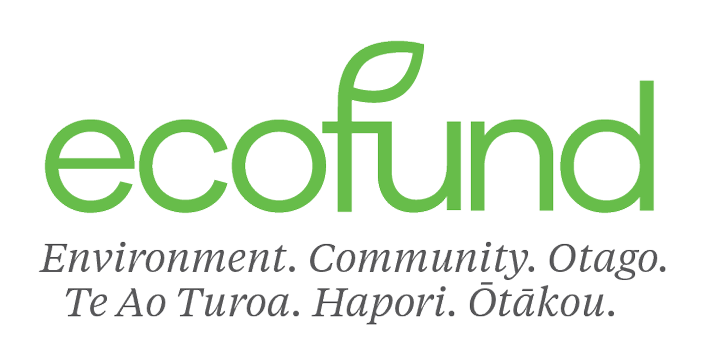 Application for funding up to $5,000.00Please supply any supporting documents as attachments to this application.Once you have completed this application please email it to ecofund@orc.govt.nz or post to:ECO Fund
Otago Regional Council
Private Bag 1954
Dunedin 9054Cost breakdown templateExpand tables as neededPlease attach supporting quotes and other relevant information.CONTACT DETAILS OF APPLICANT PROJECT SUMMARYPlease provide a brief 1-2 sentence description of what your project is hoping to achieve and what funds requested are for. PROJECT DETAILS PROJECT DETAILS FUNDING DETAILSECO Fund contributionApplicant in-kind contributionApplicant cash contributionOther funding Total project costExpensePurposeCost $ (GST exclusive)Total:Total: